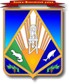 КомуНа исх. от _____ № _______Уважаемый   !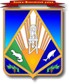 Исполнитель:Ф.И.О Телефон: 8(3467) 35-20-Начальник отделаДОКУМЕНТ ПОДПИСАНЭЛЕКТРОННОЙ ПОДПИСЬЮСертификат  [Номер сертификата 1]Владелец [Владелец сертификата 1]Действителен с [ДатаС 1] по [ДатаПо 1]Я.С. Симонова